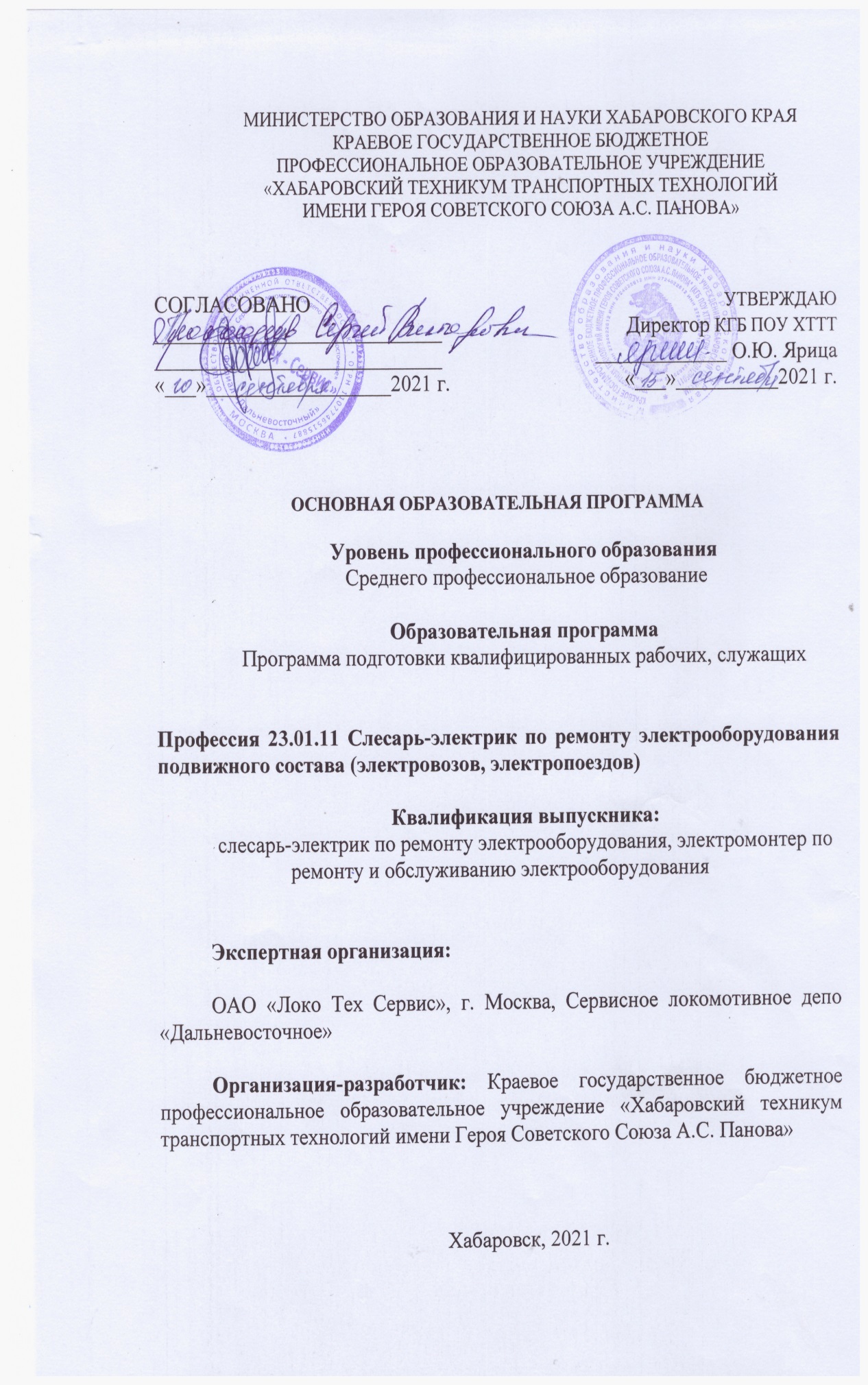 СОДЕРЖАНИЕРаздел 1. Общие положенияРаздел 2. Общая характеристика образовательной программыРаздел 3. Характеристика профессиональной деятельности выпускникаРаздел 4. Результаты освоения 4.1. Общие компетенции образовательной программы4.2. Профессиональные компетенции образовательной программы4.3. Личностные результаты образовательной программыРаздел 5. Структура образовательной программы5.1. Учебный план5.2. Календарный учебный график5.3. Рабочая программа воспитания5.4. Календарный план воспитательной работыРаздел 6. Условия реализации образовательной программы6.1 Материально-техническое обеспечение образовательной программы6.2 Учебно-методическое обеспечение образовательной программы 6.3 Организация воспитания обучающихся6.4 Кадровые условия реализации образовательной программы6.5 Финансовые условия реализации образовательной программыРаздел 7. Фонды оценочных средств для проведения государственной итоговой аттестации Раздел 8. Разработчики основной образовательной программыРаздел 9. Аннотации рабочих программПРИЛОЖЕНИЯ1.Рабочие программы учебных дисциплинПриложение 1.1. Рабочая программа учебной дисциплины «Основы технического черчения»Приложение 1.2. Рабочая программа учебной дисциплины «Слесарное, слесарно-сборочное и электромонтажное дело»Приложение 1.3. Рабочая программа учебной дисциплины «Основы электротехники и материаловедения»Приложение 1.4. Рабочая программа учебной дисциплины «Охрана труда»Приложение 1.5. Рабочая программа учебной дисциплины «Безопасность жизнедеятельности»Приложение 1.6. Рабочая программа учебной дисциплины «Общий курс железных дорог»Приложение 1.7. Рабочая программа учебной дисциплина «Техническая эксплуатация железных дорог и безопасность движения»Приложение 1.8. Рабочая программа учебной дисциплины «Экология»2. Программы профессиональных модулейПриложение 2.1. Рабочая программа профессионального модуля «Техническое обслуживание и ремонт электрооборудования подвижного состава (электровозов и электропоездов)» Приложение 2.2. Рабочая программа профессионального модуля «Контроль надежности и качества произведенного ремонта электрооборудования подвижного состава 
(электровозов и электропоездов)»Приложение 2.3. Рабочая программа профессионального модуля «Инженерный дизайн CAD»Приложение 2.4. Рабочая программа учебной дисциплины «Физическая культура»3. Рабочая программа воспитания, календарный план4. Фонды оценочных средств для государственной итоговой 
аттестации по профессии 23.01.11 Слесарь-электрик по ремонту электрооборудования подвижного состава (электровозов, электропоездов)	РАЗДЕЛ 1. ОБЩИЕ ПОЛОЖЕНИЯ1.1. Программа подготовки квалифицированных рабочих и служащих (далее – ППКРС) разработана на основе федерального государственного образовательного стандарта среднего профессионального образования по профессии 23.01.11 Слесарь-электрик по ремонту электрооборудования подвижного состава (электровозов, электропоездов), утвержденного Приказом Минобрнауки России от 02.08.2013 г. № 697 (ред. от 09.04.2015 N 389), зарегистрировано в Минюсте России 20.08.2013, № 29525.ППКРС определяет объем и содержание среднего профессионального образования по профессии 23.01.11 Слесарь-электрик по ремонту электрооборудования подвижного состава (электровозов, электропоездов), планируемые результаты освоения образовательной программы, условия образовательной деятельности.Образовательная программа, реализуется на базе основного общего образования с одновременным получением среднего общего образования технологического профиля в пределах ППКРС, разработана КГБ ПОУ ХТТТ на основе требований ФГОС СОО и ФГОС СПО с учетом получаемой профессии 23.01.11 Слесарь-электрик по ремонту электрооборудования подвижного состава (электровозов, электропоездов) и настоящей ППКРС СПО. Образовательная деятельность при освоении образовательной программы или отдельных ее компонентов организуется в форме практической подготовки.Воспитание обучающихся при освоении ими образовательной программы осуществляется на основе включаемых в образовательные программы рабочей программы воспитания и календарного плана воспитательной работы, разрабатываемых и утверждаемых с учетом включенных в ОПОП рабочей программы воспитания и календарного плана воспитательной работы (Приложение 3).1.2. ОПОП СПО разработана на основании:Федерального закона от 29 декабря 2012 г. № 273-ФЗ «Об образовании в Российской Федерации»;Приказа Минобрнауки России от 02.08.2013 г. № 697 (ред. от 09.04.2015 N 389), зарегистрировано в Минюсте России 20.08.2013, № 29525  «Об утверждении федерального государственного образовательного стандарта среднего профессионального образования по профессии 23.01.11 Слесарь-электрик по ремонту электрооборудования подвижного состава (электровозов, электропоездов)»;Приказа Минобрнауки России от 14 июня 2013 г. № 464 «Об утверждении Порядка организации и осуществления образовательной деятельности по образовательным программам среднего профессионального образования» (зарегистрирован Министерством юстиции Российской Федерации 30 июля 2013 г., регистрационный № 29200) (далее – Порядок организации образовательной деятельности);Приказа Минобрнауки России от 16 августа 2013 г. № 968 «Об утверждении Порядка проведения государственной итоговой аттестации по образовательным программам среднего профессионального образования» (зарегистрирован Министерством юстиции Российской Федерации 1 ноября 2013 г., регистрационный № 30306);Приказа Минобрнауки России от 18 апреля 2013 г. № 291 «Об утверждении Положения о практике обучающихся, осваивающих основные профессиональные образовательные программы среднего профессионального образования» (зарегистрирован Министерством юстиции Российской Федерации 14 июня 2013 г., регистрационный № 28785).- Письма Минобрнауки России, Федеральной службы по надзору в сфере образования и науки от 17 февраля 2014г. № 02-68 «О прохождении государственной итоговой аттестации по образовательным программам среднего общего образования обучающимися по образовательным программам среднего профессионального образования»; - Письма Минобрнауки России от 17 марта 2015 г. № 06-259 «Рекомендации по организации получения среднего общего образования в пределах освоения образовательных программ среднего профессионального образования на базе основного общего образования с учетом требований ФГОС и получаемой профессии или специальности среднего профессионального образования»;- Письма Минобрнауки России от 22.04.2015 г. № 06-443 «О направлении Методических рекомендаций» (вместе с «Методическими рекомендациями по разработке и реализации адаптированных образовательных программ среднего профессионального образования», утвержденных Минобрнауки России 20.04.2015 г. № 06-830вн)- Информационного письма от 11.10.2017 г. № 01-00-05/925 «Об актуальных вопросах развития среднего профессионального образования, разрабатываемых ФГАУ «ФИРО».  1.3. Перечень сокращений, используемых в тексте ОПОП СПО:ФГОС СПО – федеральный государственный образовательный стандарт среднего профессионального образования;ОПОП – основная профессиональная образовательная программа; ППКРС – программа подготовки квалифицированных рабочих, служащих;ОО – общеобразовательный цикл;ОУД – общеобразовательные учебные дисциплины;ПП – профессиональный учебный цикл; ОП – общепрофессиональные дисциплины;ПМ – профессиональный модуль;МДК – междисциплинарный курс;ОК – общие компетенции; ЛР- личностные результаты;ПК – профессиональные компетенции.РАЗДЕЛ 2. ОБЩАЯ ХАРАКТЕРИСТИКА ОБРАЗОВАТЕЛЬНОЙ ПРОГРАММЫКвалификация, присваиваемая выпускникам образовательной программы: Электромонтер по ремонту и обслуживанию электрооборудования.Получение образования допускается только в профессиональной образовательной организации.Учебный план ориентирован на подготовку квалифицированных рабочих, служащих на базе основного общего образования по профессии 23.01.11 Слесарь-электрик по ремонту электрооборудования подвижного состава (электровозов, электропоездов).Объем и сроки получения среднего профессионального образования по профессии 23.01.11 Слесарь-электрик по ремонту электрооборудования подвижного состава (электровозов, электропоездов) на базе основного общего образования с одновременным получением среднего общего образования: 2772 академических часа, 2 года 10 месяцев.РАЗДЕЛ 3. ХАРАКТЕРИСТИКА ПРОФЕССИОНАЛЬНОЙ ДЕЯТЕЛЬНОСТИ ВЫПУСКНИКА Область профессиональной деятельности выпускников: техническое обслуживание и ремонт электрооборудования подвижного состава (электровозов и электропоездов) обеспечение условий безаварийной и бесперебойной работы.Объектами профессиональной деятельности выпускников являются:детали и узлы электромашин, электроаппаратов и электроприборов;детали и узлы электродвигателей;подъемно-транспортные механизмы;слесарные и электромонтажные инструменты, контрольно-измерительные инструменты;техническая, технологическая и отчетная документация.Основные виды деятельности и освоение квалификаций.РАЗДЕЛ 4. РЕЗУЛЬТАТЫ ОСВОЕНИЯ ОБРАЗОВАТЕЛЬНОЙ ПРОГРАММЫ4.1. Общие компетенции4.2. Профессиональные компетенции4.3 Личностные результатыРАЗДЕЛ 5. СТРУКТУРА ОБРАЗОВАТЕЛЬНОЙ ПРОГРАММЫ5.1. Учебный план (ПРИЛОЖЕНИЕ 1)5.2. Календарный учебный график (ПРИЛОЖЕНИЕ 2)5.3. Рабочая программа воспитания (ПРИЛОЖЕНИЕ 3)5.4. Календарный план воспитательной работы (ПРИЛОЖЕНИЕ 4)РАЗДЕЛ 6. УСЛОВИЯ РЕАЛИЗАЦИИ ОБРАЗОВАТЕЛЬНОЙ ПРОГРАММЫ6.1. Материально-техническое и учебно-методическое обеспечение образовательной программы КГБ ПОУ ХТТТ, реализующая ППКРС, располагает материально-технической базой, обеспечивающей проведение всех видов лабораторных и практических занятий, дисциплинарной, междисциплинарной и модульной подготовки, учебной практики, предусмотренных учебным планом образовательной организации. Кабинеты:-	социально-экономических дисциплин;-	иностранного языка;- математики;-	информатики и информационных технологий в профессиональной деятельности;-	инженерной графики;- технической механики;- метрологии, стандартизации и сертификации;-	безопасности жизнедеятельности и охраны труда;- конструкции подвижного состава;- технической эксплуатации железных дорог и безопасности движения;- общего курса железных дорог.Лаборатории: - электротехники;- электроники и микропроцессорной техники;- материаловедения;- электрических машин и преобразователей подвижного состава;- электрических аппаратов и цепей подвижного состава;- автоматических тормозов подвижного состава;- технического обслуживания и ремонта подвижного состава.Мастерские:- слесарные;- электросварочные;- электромонтажные;- механообрабатывающие.Залы:- библиотека, читальный зал с выходом в сеть Интернет;- актовый зал.Спортивный комплекс:- спортивный зал;- открытый стадион широкого профиля с элементами полосы препятствий.Материально-техническая база соответствует действующим санитарным и противопожарным нормам.Материально-техническое оборудование приведено в таблице6.2. Учебно-методическое обеспечение образовательной программыРеализация ППКРС обеспечивается доступом каждого обучающегося к базам данных и библиотечным фондам, в том числе ЭБС (IPRbooks), формируемым по полному перечню дисциплин (модулей) ППКРС. Во время самостоятельной подготовки обучающиеся обеспечены доступом к сети Интернет.Каждый обучающийся обеспечен не менее чем одним учебным печатным и/или электронным изданием по каждой дисциплине общепрофессионального учебного цикла и одним учебно-методическим печатным и/или электронным изданием по каждому междисциплинарному курсу (включая электронные базы периодических изданий).Библиотечный фонд укомплектован печатными и/или электронными изданиями основной и дополнительной учебной литературы по дисциплинам всех учебных циклов, изданными за последние 5 лет.Библиотечный фонд, помимо учебной литературы, включает официальные, справочно-библиографические и периодические издания в расчете 1-2 экземпляра на каждые 100 обучающихся.Каждому обучающемуся обеспечен доступ к комплектам библиотечного фонда, состоящим не менее чем из 3 наименований отечественных журналов.Образовательная организация предоставляет обучающимся возможность оперативного обмена информацией с отечественными организациями, в том числе образовательными организациями и доступ к современным профессиональным базам данных и информационным ресурсам сети Интернет.6.3. Требования к организации воспитания обучающихся Условия организации воспитания Для реализации Программы определены следующие формы воспитательной работы с обучающимися:– информационно-просветительские занятия (лекции, встречи, совещания, собрания и т.д.)– массовые и социокультурные мероприятия;– спортивно-массовые и оздоровительные мероприятия;–деятельность творческих объединений, студенческих организаций;– психолого-педагогические тренинги и индивидуальные консультации;– научно-практические мероприятия (конференции, форумы, олимпиады, чемпионаты и др);– профориентационные мероприятия (конкурсы, фестивали, мастер-классы, квесты, экскурсии и др.);– опросы, анкетирование, социологические исследования среди обучающихся.6.4 Кадровые условия реализации образовательной программыРеализация ППКРС обеспечивается педагогическими кадрами, имеющими среднее профессиональное или высшее образование, соответствующее профилю преподаваемой дисциплины (модуля). Мастера производственного обучения имеют на 1 - 2 разряда по профессии рабочего выше, чем предусмотрено ФГОС СПО для выпускников. Первая квалификационная категория – 3 человекаВысшая квалификационная категория – 6 человекПреподаватели профессионального цикла имеют высшее профессиональное образование. Опыт деятельности в организациях соответствующей профессиональной сферы является обязательным для преподавателей, отвечающих за освоение обучающимся профессионального учебного цикла, эти преподаватели и мастера производственного обучения получают дополнительное профессиональное образование по программам повышения квалификации, в том числе в форме стажировки в профильных организациях не реже 1 раза в 3 года.Имеют опыт деятельности на предприятиях железнодорожной отрасли 5 человек.Являются сертифицированными экспертами WSR  3 преподавателя:Волошин А.В.Родина И.Б.Хомякова И.А.6.5 Финансовые условия реализации образовательной программыРасчеты нормативных затрат оказания государственных услуг по реализации образовательной программы осуществляется в соответствии с Методикой определения нормативных затрат на оказание государственных услуг по реализации образовательных программ среднего профессионального образования по профессиям (специальностям) и укрупненным группам профессий (специальностей), утвержденной Минобрнауки России 27 ноября 2015 г. № АП-114/18вн. Нормативные затраты на оказание государственных услуг в сфере образования по реализации образовательной программы включают в себя затраты на оплату труда преподавателей и мастеров производственного обучения с учетом обеспечения уровня средней заработной платы педагогических работников за выполняемую ими учебную (преподавательскую) работу и другую работу в соответствии с Указом Президента Российской Федерации от 7 мая 2012 г. № 597 «О мероприятиях по реализации государственной социальной политики».РАЗДЕЛ 7. ФОНДЫ ОЦЕНОЧНЫХ СРЕДСТВ ДЛЯ ПРОВЕДЕНИЯ ГОСУДАРСТВЕННОЙ ИТОГОВОЙ АТТЕСТАЦИИ И ОРГАНИЗАЦИИ ОЦЕНОЧНЫХ ПРОЦЕДУР ПО ПРОГРАММЕОценка качества освоения ППКРС включает текущий контроль успеваемости, промежуточную и государственную итоговую аттестацию обучающихся.Конкретные формы и процедуры текущего контроля успеваемости, промежуточной аттестации по каждой дисциплине и профессиональному модулю разработаны образовательной организацией самостоятельно и доводятся до сведения обучающихся в течение первых двух месяцев от начала обучения.Для аттестации обучающихся на соответствие их персональных достижений поэтапным требованиям соответствующей ППКРС (текущий контроль успеваемости и промежуточная аттестация) созданы фонды оценочных средств, позволяющие оценить умения, знания, практический опыт и освоенные компетенции.Фонды оценочных средств для промежуточной аттестации по дисциплинам и междисциплинарным курсам в составе профессиональных модулей разработаны и утверждены образовательной организацией самостоятельно, а для промежуточной аттестации по профессиональным модулям и для государственной итоговой аттестации – разработаны и утверждены образовательной организацией после предварительного положительного заключения работодателей.Для промежуточной аттестации обучающихся по дисциплинам (междисциплинарным курсам) кроме преподавателей конкретной дисциплины (междисциплинарного курса) в качестве внешних экспертов активно привлекаются преподаватели смежных дисциплин (курсов). Для максимального приближения программ промежуточной аттестации обучающихся по профессиональным модулям к условиям их будущей профессиональной деятельности образовательной организацией в качестве внештатных экспертов активно привлекаются работодатели.Оценка качества подготовки обучающихся и выпускников осуществляется в двух основных направлениях:- оценка уровня освоения дисциплин;- оценка компетенций обучающихся.Для юношей предусматривается оценка результатов освоения основ военной службы после прохождения учебных сборов.К государственной итоговой аттестации допускаются обучающиеся, не имеющие академической задолженности и в полном объеме выполнившие учебный план или индивидуальный учебный план по ППКРС.Государственная итоговая аттестация включает защиту письменной экзаменационной работы. Обязательные требования - соответствие тематики выпускной квалификационной работы содержанию одного или нескольких профессиональных модулей.Государственный экзамен образовательной организацией не предусмотрен.Обучающиеся по ППКРС, не имеющие среднего общего образования, в соответствии с частью 6 статьи 68 Федерального закона от 29 декабря 2012 г. № 273-ФЗ «Об образовании в Российской Федерации» вправе бесплатно пройти государственную итоговую аттестацию, которой завершается освоение образовательных программ среднего общего образования.РАЗДЕЛ 8. РАЗРАБОТЧИКИ ОСНОВНОЙ ОБРАЗОВАТЕЛЬНОЙ ПРОГРАММЫОрганизация-разработчик:Краевое государственное бюджетное профессиональное образовательное учреждение «Хабаровский техникум транспортных технологий имени Героя Советского Союза А.С. Панова»Группа разработчиков:Котенева С.Б., заместитель директора по теоретическому обучению КГБ ПОУ ХТТТОспищева Т.О., заместитель директора по УПР КГБ ПОУ ХТТТКоршунова Н.И., методист КГБ ПОУ ХТТТЗмиевская Н.Е., преподаватель русского языка и литературы, председатель ПЦК Гуманитарного и социально-экономического циклаКухаренко Е.А., председатель ПЦК Общепрофессиональных дисциплин и профессиональных модулей Литвинова С.В., преподаватель биологии, химии, председатель ПЦК Математического и естественнонаучного цикла КГБ ПОУ ХТТТКан Т.В., преподаватель обществознания и экономики КГБ ПОУ ХТТТДашковская А.Е., преподаватель английского языка КГБ ПОУ ХТТТЗаплавная О.Н., преподаватель общественных дисциплин КГБ ПОУ ХТТТКрасильникова П.К., преподаватель информатики КГБ ПОУ ХТТТКернаджук С.В., преподаватель истории КГБ ПОУ ХТТТНавозов Н.Н. – руководитель физического воспитания КГБ ПОУ ХТТТЗубкова Л.В., преподаватель-организатор основ безопасности жизнедеятельности КГБ ПОУ ХТТТРодина И.Б., преподаватель специальных дисциплин КГБ ПОУ ХТТТХомякова И.А., преподаватель специальных дисциплин КГБ ПОУ ХТТТТимофеева А.В, старший мастер КГБ ПОУ ХТТТСыч Н.В., преподаватель специальных дисциплин КГБ ПОУ ХТТТШипелкина И.В., преподаватель специальных дисциплин КГБ ПОУ ХТТТВолошин А.В., преподаватель специальных дисциплин КГБ ПОУ ХТТТРуководители группы:Оспищева Т.О., заместитель директора по УПР КГБ ПОУ ХТТТКотенева С.Б., заместитель директора по ТО КГБ ПОУ ХТТТКоршунова Н.И., методист КГБ ПОУ ХТТТНаименование основных видов деятельностиНаименование профессиональных модулейКвалификация 1. Выполнение работ электромонтера по ремонту и обслуживанию электрооборудованияПМ.01	Техническое обслуживание и ремонт электрооборудования подвижного состава (электровозов и электропоездов)В результате изучения профессионального модуля обучающийсяОсваиваетсяквалификация Электромонтер по ремонту и обслуживанию электрооборудования2. Выполнение работ электромонтера по ремонту и обслуживанию электрооборудованияПМ.02	Контроль надежности и качества произведенного ремонта электрооборудования подвижного состава (электровозов и электропоездов)Осваиваетсяквалификация Электромонтер по ремонту и обслуживанию электрооборудованияКод компетенцииФормулировка компетенцииЗнания, уменияОК 01Понимать сущность и социальную значимость будущей профессии, проявлять к ней устойчивый интересУмения: аргументированность и полнота объяснения сущности и социальной значимости будущей профессии; демонстрировать интерес к будущей профессииОК 01Понимать сущность и социальную значимость будущей профессии, проявлять к ней устойчивый интересЗнания: перспективы развития будущей профессии и ее место в современном миреОК 02Организовывать собственную деятельность, исходя из цели и способов ее достижения, определенных руководителемУмения: обосновывать  постановки цели, выбора и применения методов и способов решения профессиональных задач; организовывать собственную деятельность, оценивать эффективность и качество выполнения профессиональных задачОК 02Организовывать собственную деятельность, исходя из цели и способов ее достижения, определенных руководителемЗнания: типовые методы и способы выполнения профессиональных задач, оценивать их эффективность и качествоОК 03Анализировать рабочую ситуацию, осуществлять текущий и итоговый контроль, оценку и коррекцию собственной деятельности, нести ответственность за результаты своей работы Умения: принимать решения в стандартных и нестандартных ситуациях, в т. ч. ситуациях риска, и нести за них ответственность ОК 03Анализировать рабочую ситуацию, осуществлять текущий и итоговый контроль, оценку и коррекцию собственной деятельности, нести ответственность за результаты своей работы Знания: методы решения профессиональных задач в стандартных и нестандартных ситуацияхОК 04Осуществлять поиск информации, необходимой для эффективного выполнения профессиональных задач.Умения: осуществлять поиск и использование информации, необходимой для эффективного выполнения профессиональных задач, профессионального и личностного развитияОК 04Осуществлять поиск информации, необходимой для эффективного выполнения профессиональных задач.Знания: круг профессиональных задач, профессионального и личностного развития;ОК 05Использовать информационно-коммуникационные технологии в профессиональной деятельности.Умения: использовать информационно – коммуникационные технологии в профессиональной деятельностиОК 05Использовать информационно-коммуникационные технологии в профессиональной деятельности.Знания: современные средства коммуникации и возможности передачи информации;ОК 06Работать в команде, эффективно общаться с коллегами, руководством, клиентами.Умения: правильно строить отношения с коллегами, с различными категориями граждан, устанавливать психологический контакт с окружающими ОК 06Работать в команде, эффективно общаться с коллегами, руководством, клиентами.Знания: основы профессиональной этики и психологии в общении с окружающими;ОК 07Исполнять воинскую обязанность, в том числе с применением полученных профессиональных знаний (для юношей).Умения: организовывать свою жизнь в соответствии с социально значимыми представлениями о здоровом образе жизни, поддерживать должный уровень физической подготовленности, необходимый для использования воинскую обязанность, в том числе с применением полученных профессиональных знанийОК 07Исполнять воинскую обязанность, в том числе с применением полученных профессиональных знаний (для юношей).Знания: принципы здорового образа жизни, приемы и способы адаптации в профессиональной деятельности в условиях военной службы;ОК 08Использовать знания по финансовой грамотности, планировать предпринимательскую деятельность в профессиональной сфере.Умения: - выявлять достоинства и недостатки коммерческой идеи; - презентовать идеи открытия собственного дела в профессиональной деятельности; - оформлять бизнес-план; - рассчитывать размеры выплат по процентным ставкам кредитования; - определять инвестиционную привлекательность коммерческих идей в рамках профессиональной деятельности; - презентовать бизнес-идею; - определять источники финансированияОК 08Использовать знания по финансовой грамотности, планировать предпринимательскую деятельность в профессиональной сфере.Знания: - основы предпринимательской деятельности; - основы финансовой грамотности; - правила разработки бизнес-планов; - порядок выстраивания презентации; - кредитные банковские продуктыОсновные виды деятельностиКод и формулировка компетенцииПоказатели освоения компетенцииТехническое обслуживание и ремонт электрооборудования подвижного состава (электровозов и электропоездов).ПК 1.1. Производить разборку, ремонт, сборку и комплектацию деталей и узлов электромашин, электроаппаратов, электроприборов электрооборудования подвижного состава.иметь практический опыт:проведения разборки, ремонта, сборки и комплектации деталей и узлов электромашин, электроаппаратов, электроприборов, электрооборудования подвижного состава;выполнения работ по разборке, ремонту, сборке и регулировке электродвигателей, их деталей и узлов;выполнения слесарно-сборочных и электромонтажных работ при техническом обслуживании и ремонте электрооборудования подвижного состава;осуществления подготовки электрооборудования подвижного состава к работе в зимнее и летнее время;соблюдения правил безопасности и электробезопасности при техническом обслуживании и ремонте электрооборудования подвижного состава;уметь:осуществлять техническое обслуживание электрооборудования подвижного состава;разбирать, ремонтировать, собирать, комплектовать детали и узлы электромашин, электроаппаратов и электроприборов по сложной схеме;разбирать и собирать электродвигатели;снимать и устанавливать электрические машины, электрические аппараты, полупроводниковые приборы, щитки, панели, трубопроводы, муфты, тройники и коробки электрических сетей, средств автоматики;использовать комплексную механизацию, автоматизацию для работ по управлению и ремонту электрического оборудования подвижного состава;проводить такелажные операции с подъемно-транспортными механизмами;готовить электрооборудование к работе в зимних и летних условиях;обеспечивать безопасное проведение работ при техническом обслуживании и ремонте электрооборудования;знать:общее устройство подвижного состава;устройство, принцип действия, назначение и место расположения основных узлов электрооборудования;неисправности и методы их обнаружения;технологический процесс ремонта деталей электрооборудования;способы прокладки проводов и кабелей, их маркировку;порядок подготовки электрооборудования к работе в зимнее и летнее время;действующие приказы, инструкции и указания по ремонту электрооборудования подвижного состава и сигнализации на железных дорогах;правила охраны труда и электробезопасности при проведении технического обслуживания и ремонта электрооборудования подвижного составаТехническое обслуживание и ремонт электрооборудования подвижного состава (электровозов и электропоездов).ПК 1.2. Выполнять работы по разборке, ремонту, сборке и регулировке электродвигателей, их деталей и узлов.иметь практический опыт:проведения разборки, ремонта, сборки и комплектации деталей и узлов электромашин, электроаппаратов, электроприборов, электрооборудования подвижного состава;выполнения работ по разборке, ремонту, сборке и регулировке электродвигателей, их деталей и узлов;выполнения слесарно-сборочных и электромонтажных работ при техническом обслуживании и ремонте электрооборудования подвижного состава;осуществления подготовки электрооборудования подвижного состава к работе в зимнее и летнее время;соблюдения правил безопасности и электробезопасности при техническом обслуживании и ремонте электрооборудования подвижного состава;уметь:осуществлять техническое обслуживание электрооборудования подвижного состава;разбирать, ремонтировать, собирать, комплектовать детали и узлы электромашин, электроаппаратов и электроприборов по сложной схеме;разбирать и собирать электродвигатели;снимать и устанавливать электрические машины, электрические аппараты, полупроводниковые приборы, щитки, панели, трубопроводы, муфты, тройники и коробки электрических сетей, средств автоматики;использовать комплексную механизацию, автоматизацию для работ по управлению и ремонту электрического оборудования подвижного состава;проводить такелажные операции с подъемно-транспортными механизмами;готовить электрооборудование к работе в зимних и летних условиях;обеспечивать безопасное проведение работ при техническом обслуживании и ремонте электрооборудования;знать:общее устройство подвижного состава;устройство, принцип действия, назначение и место расположения основных узлов электрооборудования;неисправности и методы их обнаружения;технологический процесс ремонта деталей электрооборудования;способы прокладки проводов и кабелей, их маркировку;порядок подготовки электрооборудования к работе в зимнее и летнее время;действующие приказы, инструкции и указания по ремонту электрооборудования подвижного состава и сигнализации на железных дорогах;правила охраны труда и электробезопасности при проведении технического обслуживания и ремонта электрооборудования подвижного составаТехническое обслуживание и ремонт электрооборудования подвижного состава (электровозов и электропоездов).ПК 1.3 Выполнять слесарно-сборочные и электромонтажные работы при техническом обслуживании и ремонте электрооборудования подвижного состава.иметь практический опыт:проведения разборки, ремонта, сборки и комплектации деталей и узлов электромашин, электроаппаратов, электроприборов, электрооборудования подвижного состава;выполнения работ по разборке, ремонту, сборке и регулировке электродвигателей, их деталей и узлов;выполнения слесарно-сборочных и электромонтажных работ при техническом обслуживании и ремонте электрооборудования подвижного состава;осуществления подготовки электрооборудования подвижного состава к работе в зимнее и летнее время;соблюдения правил безопасности и электробезопасности при техническом обслуживании и ремонте электрооборудования подвижного состава;уметь:осуществлять техническое обслуживание электрооборудования подвижного состава;разбирать, ремонтировать, собирать, комплектовать детали и узлы электромашин, электроаппаратов и электроприборов по сложной схеме;разбирать и собирать электродвигатели;снимать и устанавливать электрические машины, электрические аппараты, полупроводниковые приборы, щитки, панели, трубопроводы, муфты, тройники и коробки электрических сетей, средств автоматики;использовать комплексную механизацию, автоматизацию для работ по управлению и ремонту электрического оборудования подвижного состава;проводить такелажные операции с подъемно-транспортными механизмами;готовить электрооборудование к работе в зимних и летних условиях;обеспечивать безопасное проведение работ при техническом обслуживании и ремонте электрооборудования;знать:общее устройство подвижного состава;устройство, принцип действия, назначение и место расположения основных узлов электрооборудования;неисправности и методы их обнаружения;технологический процесс ремонта деталей электрооборудования;способы прокладки проводов и кабелей, их маркировку;порядок подготовки электрооборудования к работе в зимнее и летнее время;действующие приказы, инструкции и указания по ремонту электрооборудования подвижного состава и сигнализации на железных дорогах;правила охраны труда и электробезопасности при проведении технического обслуживания и ремонта электрооборудования подвижного составаТехническое обслуживание и ремонт электрооборудования подвижного состава (электровозов и электропоездов).ПК 1.4. Осуществлять подготовку электрооборудования подвижного состава к работе в зимнее и летнее время.иметь практический опыт:проведения разборки, ремонта, сборки и комплектации деталей и узлов электромашин, электроаппаратов, электроприборов, электрооборудования подвижного состава;выполнения работ по разборке, ремонту, сборке и регулировке электродвигателей, их деталей и узлов;выполнения слесарно-сборочных и электромонтажных работ при техническом обслуживании и ремонте электрооборудования подвижного состава;осуществления подготовки электрооборудования подвижного состава к работе в зимнее и летнее время;соблюдения правил безопасности и электробезопасности при техническом обслуживании и ремонте электрооборудования подвижного состава;уметь:осуществлять техническое обслуживание электрооборудования подвижного состава;разбирать, ремонтировать, собирать, комплектовать детали и узлы электромашин, электроаппаратов и электроприборов по сложной схеме;разбирать и собирать электродвигатели;снимать и устанавливать электрические машины, электрические аппараты, полупроводниковые приборы, щитки, панели, трубопроводы, муфты, тройники и коробки электрических сетей, средств автоматики;использовать комплексную механизацию, автоматизацию для работ по управлению и ремонту электрического оборудования подвижного состава;проводить такелажные операции с подъемно-транспортными механизмами;готовить электрооборудование к работе в зимних и летних условиях;обеспечивать безопасное проведение работ при техническом обслуживании и ремонте электрооборудования;знать:общее устройство подвижного состава;устройство, принцип действия, назначение и место расположения основных узлов электрооборудования;неисправности и методы их обнаружения;технологический процесс ремонта деталей электрооборудования;способы прокладки проводов и кабелей, их маркировку;порядок подготовки электрооборудования к работе в зимнее и летнее время;действующие приказы, инструкции и указания по ремонту электрооборудования подвижного состава и сигнализации на железных дорогах;правила охраны труда и электробезопасности при проведении технического обслуживания и ремонта электрооборудования подвижного составаТехническое обслуживание и ремонт электрооборудования подвижного состава (электровозов и электропоездов).ПК 1,5 Соблюдать правила безопасности и электробезопасности при техническом обслуживании и ремонте электрооборудования подвижного составаиметь практический опыт:проведения разборки, ремонта, сборки и комплектации деталей и узлов электромашин, электроаппаратов, электроприборов, электрооборудования подвижного состава;выполнения работ по разборке, ремонту, сборке и регулировке электродвигателей, их деталей и узлов;выполнения слесарно-сборочных и электромонтажных работ при техническом обслуживании и ремонте электрооборудования подвижного состава;осуществления подготовки электрооборудования подвижного состава к работе в зимнее и летнее время;соблюдения правил безопасности и электробезопасности при техническом обслуживании и ремонте электрооборудования подвижного состава;уметь:осуществлять техническое обслуживание электрооборудования подвижного состава;разбирать, ремонтировать, собирать, комплектовать детали и узлы электромашин, электроаппаратов и электроприборов по сложной схеме;разбирать и собирать электродвигатели;снимать и устанавливать электрические машины, электрические аппараты, полупроводниковые приборы, щитки, панели, трубопроводы, муфты, тройники и коробки электрических сетей, средств автоматики;использовать комплексную механизацию, автоматизацию для работ по управлению и ремонту электрического оборудования подвижного состава;проводить такелажные операции с подъемно-транспортными механизмами;готовить электрооборудование к работе в зимних и летних условиях;обеспечивать безопасное проведение работ при техническом обслуживании и ремонте электрооборудования;знать:общее устройство подвижного состава;устройство, принцип действия, назначение и место расположения основных узлов электрооборудования;неисправности и методы их обнаружения;технологический процесс ремонта деталей электрооборудования;способы прокладки проводов и кабелей, их маркировку;порядок подготовки электрооборудования к работе в зимнее и летнее время;действующие приказы, инструкции и указания по ремонту электрооборудования подвижного состава и сигнализации на железных дорогах;правила охраны труда и электробезопасности при проведении технического обслуживания и ремонта электрооборудования подвижного составаКонтроль надежности и качества произведенного ремонта электрооборудования подвижного состава (электровозов и электропоездов).ПК 2.1.Проводить испытания надежности работы обслуживаемого электрооборудования после произведенного ремонта.Иметь практический опыт:проведения испытаний надежности работы обслуживаемого электрооборудования и качества произведенного ремонта;оформления технической, технологической и отчетной документации;уметь:участвовать в комплексных испытаниях проверки надежности электрооборудования подвижного состава;уметь пользоваться контрольно-измерительными инструментами;читать техническую документацию и оформлять дефектную ведомость;знать:методы испытаний и контроля качества отремонтированного оборудования;порядок ввода электрооборудования в эксплуатацию: создание приемной комиссии, требуемая документация и порядок ее оформления, пуск оборудования, опробованиеКонтроль надежности и качества произведенного ремонта электрооборудования подвижного состава (электровозов и электропоездов).ПК 2.2. Оформлять техническую, технологическую и отчетную документацию..Иметь практический опыт:проведения испытаний надежности работы обслуживаемого электрооборудования и качества произведенного ремонта;оформления технической, технологической и отчетной документации;уметь:участвовать в комплексных испытаниях проверки надежности электрооборудования подвижного состава;уметь пользоваться контрольно-измерительными инструментами;читать техническую документацию и оформлять дефектную ведомость;знать:методы испытаний и контроля качества отремонтированного оборудования;порядок ввода электрооборудования в эксплуатацию: создание приемной комиссии, требуемая документация и порядок ее оформления, пуск оборудования, опробованиеИнженерный дизайн CADПК 3.1. Создавать цифровые трехмерные модели деталей и сборочных единиц в САПР Иметь практический опыт:Непосредственного моделирования по чертежам и техническим заданиям в программах компьютерного моделирования уметь:Моделировать компоненты, оптимизируя моделирование сплошных тел композицией элементарных объектов;Создавать цифровые модели-Рассчитывать значение всех недостающих размеров -Получать доступ к информации из файлов данных -Назначать характеристики конкретным материалам (цвета и текстуру)-Создавать сборки из деталей трёхмерных моделей -Разработать чертежи по стандарту ЕСКД (либо ISO)-Проставлять позиции и составлять спецификации-Создать разнесённый вид -Применять правила чертежей и имеющий приоритет последний стандарт ЕСКД (либо ISO), регулирующий данные правила-Создавать фотореалистическое изображение созданных цифровых объектов-Создавать анимацию для демонстрации работы сборочных единиц-Сохранять работу для будущего доступа-Распечатать завершенное изображение для его представления-Сохранять модель в формате STL-Создавать G-код цифровой модели-Задавать настройки для получения качественного прототипа-Печатать 3D модель -Импортировать трехмерные модели-Редактировать 3D-модели.-Предпечатная подготовка.-Позиционирование модели на платформе принтера.знать:Современные технологии в профессиональной сфере деятельности  -Принципы разработки чертежей -Как собирать сборочные единицы -Как создать фотореалистичное изображение-Как использовать свет, сцены и трафареты, чтобы произвести тонированные изображения фотографий-Чертежи по стандарту ЕСКД (либо ISO) вместе с письменной инструкцией -Стандарты на условные размеры и допуски и на геометрические размеры и допуски, соответствующие стандарту ЕСКД (либо ISO)  -Правила чертежей и имеющий приоритет последний стандарт ЕСКД (либо ISO), регулирующий данные правила -Использование руководств, таблиц, перечней стандартов и каталогов на продукцию-Основные приемы создания эскизовИнженерный дизайн CADПК 3.2. Организовывать и вести технологический процесс на установках для аддитивного производстваИметь практический опыт:Непосредственного моделирования по чертежам и техническим заданиям в программах компьютерного моделирования уметь:Моделировать компоненты, оптимизируя моделирование сплошных тел композицией элементарных объектов;Создавать цифровые модели-Рассчитывать значение всех недостающих размеров -Получать доступ к информации из файлов данных -Назначать характеристики конкретным материалам (цвета и текстуру)-Создавать сборки из деталей трёхмерных моделей -Разработать чертежи по стандарту ЕСКД (либо ISO)-Проставлять позиции и составлять спецификации-Создать разнесённый вид -Применять правила чертежей и имеющий приоритет последний стандарт ЕСКД (либо ISO), регулирующий данные правила-Создавать фотореалистическое изображение созданных цифровых объектов-Создавать анимацию для демонстрации работы сборочных единиц-Сохранять работу для будущего доступа-Распечатать завершенное изображение для его представления-Сохранять модель в формате STL-Создавать G-код цифровой модели-Задавать настройки для получения качественного прототипа-Печатать 3D модель -Импортировать трехмерные модели-Редактировать 3D-модели.-Предпечатная подготовка.-Позиционирование модели на платформе принтера.знать:Современные технологии в профессиональной сфере деятельности  -Принципы разработки чертежей -Как собирать сборочные единицы -Как создать фотореалистичное изображение-Как использовать свет, сцены и трафареты, чтобы произвести тонированные изображения фотографий-Чертежи по стандарту ЕСКД (либо ISO) вместе с письменной инструкцией -Стандарты на условные размеры и допуски и на геометрические размеры и допуски, соответствующие стандарту ЕСКД (либо ISO)  -Правила чертежей и имеющий приоритет последний стандарт ЕСКД (либо ISO), регулирующий данные правила -Использование руководств, таблиц, перечней стандартов и каталогов на продукцию-Основные приемы создания эскизовЛичностные результаты реализации программы воспитания (дескрипторы)Код личностных результатов 
реализации 
программы 
воспитанияОсознающий себя гражданином и защитником великой страныЛР 1Проявляющий активную гражданскую позицию, демонстрирующий приверженность принципам честности, порядочности, открытости, экономически активный и участвующий в студенческом и территориальном самоуправлении, в том числе на условиях добровольчества, продуктивно взаимодействующий и участвующий в деятельности общественных организацийЛР 2Соблюдающий нормы правопорядка, следующий идеалам гражданского общества, обеспечения безопасности, прав и свобод граждан России. Лояльный к установкам и проявлениям представителей субкультур, отличающий их от групп с деструктивным и девиантным поведением. Демонстрирующий неприятие и предупреждающий социально опасное поведение окружающихЛР 3Проявляющий и демонстрирующий уважение к людям труда, осознающий ценность собственного труда. Стремящийся к формированию в сетевой среде личностно и профессионального конструктивного «цифрового следа»ЛР 4Демонстрирующий приверженность к родной культуре, исторической памяти на основе любви к Родине, родному народу, малой родине, принятию традиционных ценностей многонационального народа РоссииЛР 5Проявляющий уважение к людям старшего поколения и готовность к участию в социальной поддержке и волонтерских движенияхЛР 6Осознающий приоритетную ценность личности человека; уважающий собственную и чужую уникальность в различных ситуациях, во всех формах и видах деятельности.ЛР 7Проявляющий и демонстрирующий уважение к представителям различных этнокультурных, социальных, конфессиональных и иных групп. Сопричастный к сохранению, преумножению и трансляции культурных традиций и ценностей многонационального российского государстваЛР 8Соблюдающий и пропагандирующий правила здорового и безопасного образа жизни, спорта; предупреждающий либо преодолевающий зависимости от алкоголя, табака, психоактивных веществ, азартных игр и т.д. Сохраняющий психологическую устойчивость в ситуативно сложных или стремительно меняющихся ситуацияхЛР 9Заботящийся о защите окружающей среды, собственной и чужой безопасности, в том числе цифровойЛР 10Проявляющий уважение к эстетическим ценностям, обладающий основами эстетической культурыЛР 11Принимающий семейные ценности, готовый к созданию семьи и воспитанию детей; демонстрирующий неприятие насилия в семье, ухода от родительской ответственности, отказа от отношений со своими детьми и их финансового содержанияЛР 12Личностные результатыреализации программы воспитания, определенные отраслевыми требованиями 
к деловым качествам личности (при наличии)Личностные результатыреализации программы воспитания, определенные отраслевыми требованиями 
к деловым качествам личности (при наличии)Готовность обучающегося соответствовать ожиданиям работодателей: ответственный сотрудник, дисциплинированный, трудолюбивы, нацеленный на достижение поставленных задач, эффективно взаимодействующий с членами команды, сотрудничающий с другими людьми, проектно мыслящийЛР13Ценностное отношение обучающихся к своему Отечеству, к своей малой и большой Родине, уважительного отношения к ее истории и ответственного отношения к ее современностиЛР14Уважительное отношение обучающихся к результатам собственного и чужого труда  ЛР 15Ценностное отношение обучающихся к своему здоровью и здоровью окружающих, ЗОЖ и здоровой окружающей среде и т.д.ЛР 16Приобретение навыков общения и самоуправленияЛР 17Личностные результатыреализации программы воспитания, определенные субъектом 
Российской Федерации (при наличии)Личностные результатыреализации программы воспитания, определенные субъектом 
Российской Федерации (при наличии)Использовать информационные технологии в профессиональной деятельности	-ЛР18Пользоваться профессиональной документацией на государственном и иностранном языках ( в ред. Приказа Минпросвещения России от 17.12.2020 № 747)-ЛР 19Проявление терпимости и уважения к обычаям и традициям народов России и других государств, способности в межнациональному согласиюЛР 20Личностные результатыреализации программы воспитания, определенные ключевыми работодателями(при наличии)Личностные результатыреализации программы воспитания, определенные ключевыми работодателями(при наличии)Стрессоустойчивость, коммуникабельностьЛР 21Гармонично, разносторонние развитие, активно выражающий отношение к преобразованию общественных пространств, промышленной и технологической эстетике предприятия, корпоративному дизайну, товарный знакЛР 22Сохраняющий психологическую устойчивость в ситуативно сложных или стремительно меняющихся ситуациях ЛР 23Личностные результатыреализации программы воспитания, определенные субъектамиобразовательного процесса (при наличии)Личностные результатыреализации программы воспитания, определенные субъектамиобразовательного процесса (при наличии)Содействовать сохранению окружающей среды, ресурсосбережению. Эффективно действовать в чрезвычайных ситуацияхЛР 24Использовать средства физической культуры для сохранения и укрепления здоровья в процессе профессиональной деятельности поддержания необходимого уровня физической подготовленностиЛР 25 Проявлять доброжелательность к окружающим, деликатность, чувство такта и готовность оказать услугу каждому кто в ней нуждается          ЛР 26№ п/пНаименование предмета, дисциплины (модуля) в соответствии с учебным планомНаименование оборудованных учебных кабинетов, объектов для проведения занятий с перечнем материально-технического оборудования и учебно-методического обеспеченияОО ОБЩЕОБРАЗОВАТЕЛЬНЫЙ ЦИКЛОО ОБЩЕОБРАЗОВАТЕЛЬНЫЙ ЦИКЛОО ОБЩЕОБРАЗОВАТЕЛЬНЫЙ ЦИКЛ1ОУД.01 Русский языкКабинет русского языка, литературы и культуры речи № 202- рабочее место преподавателя: ноутбук с лицензионным программным обеспечением, программное обеспечение:ОС: Microsoft Windows 10 Офисное ПО: Microsoft Office стандарт 2010, WinDjView 1.0.3, FoxitReader 5.0.1.0523. WindowsWorkstations MP4.- рабочие места обучающихся;- комплект учебно-методической документации;- наглядные пособия;- стенды;- методические указания к выполнению практических работ;- демонстрационные пособия: рефераты, презентации,- обучающие кинофильмы, практические работы;- дидактический материал;- раздаточный материал;- интерактивная доска.2ОУД.01 ЛитератураКабинет русского языка, литературы и культуры речи № 202- рабочее место преподавателя: ноутбук с лицензионным программным обеспечением, программное обеспечение:ОС: Microsoft Windows 10 Офисное ПО: Microsoft Office стандарт 2010, WinDjView 1.0.3, FoxitReader 5.0.1.0523. WindowsWorkstations MP4.- рабочие места обучающихся;- комплект учебно-методической документации;- наглядные пособия;- стенды;- методические указания к выполнению практических работ;- демонстрационные пособия: рефераты, презентации,- обучающие кинофильмы, практические работы;- дидактический материал;- раздаточный материал;- интерактивная доска.3ОУД.02 Иностранный языкКабинет иностранного языка № 105:- рабочее место преподавателя: ноутбук с лицензионным программным обеспечением, комплект оборудования для подключения к сети «Интернет»;- рабочие места обучающихся;-комплект учебно-методической документации;- наглядные пособия;- стенды;- методические указания к выполнению практических работ;- демонстрационные пособия: рефераты, презентации, - обучающие кинофильмы, практические работы;- дидактический материал;- раздаточный материал;Программное обеспечение:ОС: Microsoft Windows 10Офисное ПО: Microsoft Office стандарт 2010  WinDjView 1.0.3, Foxit Reader 5.0.1.0523. Windows Workstations MP4.4ОУД.04 ИсторияКабинет истории, философии № 301 - рабочее место преподавателя: - комплект учебно-методической документации;- наглядные пособия;- стенды;- методические указания к выполнению практических работ;- демонстрационные пособия: рефераты, презентации, -обучающие кинофильмы, практические работы;- дидактический материал;- раздаточный материал;программное обеспечение:ОС: Microsoft Windows 10 Professional Service Pack 3.ОфисноеПО: Microsoft Office стандарт 2010 версия 14.0.6023.1000, WinDjView 1.0.3, Foxit Reader 5.0.1.0523.Windows Workstations MP4.5ОУД.05 Физическая культураСпортивный залспортивный инвентарь:- мячи теннисные для метания -15 шт.- гранаты для метания: 500 гр.- 15 шт., 700 гр. - 15 шт.;- секундомер - 2 шт.;- эстафетные палочки - 10 шт.;- стартовые колодки -3 шт.Для проведения уроков по волейболу имеется следующий спортивный инвентарь:- мячи волейбольные - 20 шт.;-сетка волейбольная установленная на стойках с тросом и растяжкой;Инвентарь для проведения уроков по баскетболу:- мячи по баскетболу -15 шт.;-баскетбольные щиты с кольцами - 2 шт.Инвентарь для проведения уроков гимнастики:- гимнастические маты - 6 шт.;- мост гимнастический - 1 шт.;- конь гимнастический - 1шт.;- обручи гимнастические - 10 шт.;- скакалка -20 шт.;- палки гимнастические - 20 шт.;- коврики гимнастические - 30 шт.;Инвентарь для проведения уроков по настольному теннису:- столы теннисные-8 шт.;- сетка для игры в настольный теннис;- ракетки теннисные - 20 шт.;- теннисные шарики – 200 шт.В техникуме имеется малый зал атлетической гимнастики в котором имеется следующий спортивный инвентарь:- спортивные тренажеры - 2 шт.;- гири - 16 кг., 24 кг.- 5 шт.;- гантели 7 кг. ,10 кг.- 5 шт.;- турник для подтягивания -1 шт.В кабинете физической культуры имеются демонстрационные стенды: спортивные достижения техникума; лучшие спортсмены; в помощь обучающимся: Т.Б на уроках физкультуры, правила поведения в спортзале, календарный план спортивно – массовых мероприятий; спортивные рекорды техникума; здоровый образ жизни, медицинская аптечка - 1 шт.;Стадион широкого профиля, на котором находится беговая дорожка 200 м.6ОУД.06 ОБЖКабинет  безопасности жизнедеятельности № 212рабочее место преподавателя: ноутбук с лицензионным программным обеспечением, комплект оборудования для подключения к сети «Интернет»;- рабочие места обучающихся;-образцы средств первой медицинской помощи: индивидуальный перевязочный пакет ИПП-1; жгут кровоостанавливающий; аптечка индивидуальная АИ-2; комплект противоожоговый; индивидуальный противохимический пакет ИПП-11; сумка санитарная; носилки плащевые;-образцы средств пожаротушения (СП);- обучающие и контролирующие программы по темам дисциплины;-комплекты технической документации, в том числе паспорта на средства обучения, инструкции по их использованию и технике безопасности;- комплект учебно-методической документации;- наглядные пособия;- стенды;- методические указания к выполнению практических работ;- демонстрационные пособия: рефераты, презентации, - обучающие кинофильмы, практические работы;- дидактический материал;- раздаточный материал;программное обеспечение:ОС: Microsoft Windows 7.ОфисноеПО: Microsoft Office стандарт 2010 , WinDjView 1.0.3, Foxit Reader 5.0.1.0523. Windows Workstations MP4.ОУД.09 ХимияКабинет химии биологии, экологии, географии, лаборатория химии № 209рабочее место преподавателя: ноутбук с лицензионным программным обеспечением, комплект оборудования для подключения к сети «Интернет»;- рабочие места обучающихся;комплект учебной мебели:- раковина - 1 шт.;Оборудование и средства обучения учебного кабинета:- комплект учебно-методической документации;- методические указания к выполнению практических работ;- демонстрационные пособия: рефераты, презентации, обучающие кинофильмы, практические работы;- дидактический материал;- раздаточный материал;-демонстрационное оборудование:- приборы, наборы посуды и лабораторных принадлежностей для химическогоэксперимента - 115 единиц;- реактивы и материалы: наборов 16 с реактивами (75 видов);- огнетушитель порошковый оп-3 – 1шт.;программное обеспечение:ОС: Microsoft Windows 10.ОфисноеПО: Microsoft Office стандарт 2010 версия 14.0.6023.1000, WinDjView 1.0.3, Foxit Reader 5.0.1.0523.WindowsWorkstations MP4.7ОУД.10 ОбществознаниеКабинет социально-экономических дисциплин № 203- рабочее место преподавателя: ноутбук с лицензионным программным обеспечением, комплект оборудования для подключения к сети «Интернет»;- рабочие места обучающихся;- шкаф для книг;- комплект учебно-методической документации;- наглядные пособия;- стенды;- методические указания к выполнению практических работ;- демонстрационные пособия: рефераты, презентации, - обучающие кинофильмы, практические работы;- дидактический материал;- раздаточный материал;программноеобеспечение:ОС: Microsoft Windows 10 .ОфисноеПО: Microsoft Office стандарт 2010 , WinDjView 1.0.3, Foxit9ОУД.03МатематикаКабинет математики № 201рабочее место преподавателя: ноутбук с лицензионным программным обеспечением, комплект оборудования для подключения к сети «Интернет»;- рабочие места обучающихся;- комплект учебно-методической документации;- наглядные пособия;- стенды;- методические указания к выполнению практических работ;- демонстрационные пособия: рефераты, презентации, -обучающие кинофильмы, практические работы;- дидактический материал;- раздаточный материал;программноеобеспечение:ОС: Microsoft Windows 10.Офисное ПО: Microsoft Office стандарт 2010  WinDjView 1.0.3, FoxitReader 5.0.1.0523.Windows Workstations MP4.10ОУД.07 ИнформатикаКабинет информатики, информационных технологий в профессиональной деятельности № 101рабочее место преподавателя: ноутбук с лицензионным программным обеспечением, комплект оборудования для подключения к сети «Интернет»;- рабочие места обучающихся;-комплект учебно-методической документации- наглядные пособия (комплекты учебных таблиц, плакаты): «Организация рабочего места и техника безопасности», «Архитектура компьютера», «Архитектура компьютерных сетей», «Виды профессиональной информационной деятельности человека и используемые инструменты (технические средства и информационные ресурсы)», «Раскладка клавиатуры, используемая при клавиатурном письме», «История информатики»; схемы: «Моделирование, формализация, алгоритмизация», «Основные этапы разработки программ», «Системы счисления», «Логические операции», «Блок-схемы», «Алгоритмические конструкции», «Структуры баз данных», «Структуры веб-ресурсов», портреты выдающихся ученых в области информатики и информационных технологии и др.);- компьютеры на рабочих местах с системным программным обеспечением (для операционной системы Windows и операционной системы Linux), системами программирования и прикладным программным обеспечением по каждой теме программы учебной дисциплины «Информатика».Модели: «Устройство персонального компьютера», «Преобразование информации в компьютере», «Информационные сети и передача информации», «Модели основных устройств ИКТ»,комплект технической документации, в том числе паспорта на средства обучения, инструкции по их использованию и технике безопасности.11ОУД.08 ФизикаКабинет физики и астрономии № 211- рабочее место преподавателя: ноутбук с лицензионным программным обеспечением, комплект оборудования для подключения к сети «Интернет»;- рабочие места обучающихся;- шкаф для книг;- комплект учебно-методической документации;- наглядные пособия(комплекты учебных таблиц, плакаты: «Физические величины и фундаментальные константы», «Международная система единиц СИ», «Периодическая система химических элементов Д.И.Менделеева», портреты выдающихся ученых-физиков и астрономов);- стенды;- методические указания к выполнению практических работ;- демонстрационные пособия: рефераты, презентации.программное обеспечение:ОС: Microsoft Windows 10ОфисноеПО: Microsoft Office стандарт 2010, WinDjView 1.0.3, FoxitReader 5.0.1.0523. WindowsWorkstations MP4.13УД .02 Экономическая и социальная география мираКабинет социально-экономических дисциплин № 203- рабочее место преподавателя: ноутбук с лицензионным программным обеспечением, комплект оборудования для подключения к сети «Интернет»;- рабочие места обучающихся;- шкаф для книг;- комплект учебно-методической документации;- наглядные пособия;- стенды;- методические указания к выполнению практических работ;- демонстрационные пособия: рефераты, презентации, - обучающие кинофильмы, практические работы;- дидактический материал;- раздаточный материал;программное обеспечение:ОС: Microsoft Windows 10 Professional Service Pack 3.ОфисноеПО: Microsoft Office стандарт 2010 , WinDjView 1.0.3, FoxitReader 5.0.1.0523. WindowsWorkstations MP4.14УД.01 АстрономияКабинет физики и астрономии № 211- рабочее место преподавателя: ноутбук с лицензионным программным обеспечением, комплект оборудования для подключения к сети «Интернет»;- рабочие места обучающихся;- шкаф для книг;- комплект учебно-методической документации;- наглядные пособия (комплекты учебных таблиц, плакаты: «Физические величины и фундаментальные константы», «Международная система единиц СИ», «Периодическая система химических элементов Д.И.Менделеева», портреты выдающихся ученых-физиков и астрономов);- стенды;- методические указания к выполнению практических работ;- демонстрационные пособия: рефераты, презентации. программное обеспечение:ОС: Microsoft Windows 10 Professional Service Pack 3.ОфисноеПО: Microsoft Office стандарт 2010 , WinDjView 1.0.3, FoxitReader 5.0.1.0523. WindowsWorkstations MP4.15УД.04 Технология современного трудоустройстваКабинет социально-экономических дисциплин № 203- рабочее место преподавателя: ноутбук с лицензионным программным обеспечением, комплект оборудования для подключения к сети «Интернет»;- рабочие места обучающихся;- шкаф для книг;- комплект учебно-методической документации;- наглядные пособия;- стенды;- методические указания к выполнению практических работ;- демонстрационные пособия: рефераты, презентации, - обучающие кинофильмы, практические работы;- дидактический материал;- раздаточный материал;программное обеспечение:ОС: Microsoft Windows 10 Professional Service Pack 3.ОфисноеПО: Microsoft Office стандарт 2010 , WinDjView 1.0.3, FoxitReader 5.0.1.0523. WindowsWorkstations MP4.16УД.06 Основы предпринимательстваКабинет социально-экономических дисциплин № 203- рабочее место преподавателя: ноутбук с лицензионным программным обеспечением, комплект оборудования для подключения к сети «Интернет»;- рабочие места обучающихся;- шкаф для книг;- комплект учебно-методической документации;- наглядные пособия;- стенды;- методические указания к выполнению практических работ;- демонстрационные пособия: рефераты, презентации, - обучающие кинофильмы, практические работы;- дидактический материал;- раздаточный материал;программноеобеспечение:ОС: Microsoft Windows 10 .ОфисноеПО: Microsoft Office стандарт 2010 , WinDjView 1.0.3, FoxitReader 5.0.1.0523. WindowsWorkstations MP4.УД.03 Основы пенсионной грамотности УД.05 Основы финансовой грамотности Кабинет социально-экономических дисциплин № 203- рабочее место преподавателя: ноутбук с лицензионным программным обеспечением, комплект оборудования для подключения к сети «Интернет»;- рабочие места обучающихся;- шкаф для книг;- комплект учебно-методической документации;- наглядные пособия;- стенды;- методические указания к выполнению практических работ;- демонстрационные пособия: рефераты, презентации, - обучающие кинофильмы, практические работы;- дидактический материал;- раздаточный материал;программное обеспечение:ОС: Microsoft Windows 10.ОфисноеПО: Microsoft Office стандарт 2010 , WinDjView 1.0.3, FoxitReader 5.0.1.0523. WindowsWorkstations MP4.ОП Общепрофессиональный циклОП Общепрофессиональный циклОП Общепрофессиональный цикл17ОП.01 Основы технического черченияКабинет технического черчения № 304рабочее место преподавателя: ноутбук с лицензионным программным обеспечением, комплект оборудования для подключения к сети «Интернет»;- рабочие места обучающихся;- инструменты чертежные преподавателя (7 штук),- макет «Железнодорожный путь» - 1 шт.Стенды по темам: «Изображение крепежных деталей», «Изображение обозначение резьб», «Условные изображения пружин на сборочных чертежах», «Деталирование», «Сборочный чертеж», «Соединение призматической шпонкой», «Шпилевое соединение», «Конусность», «Обозначения графических материалов в сечениях», «Групповой чертеж деталей», «Обозначение шероховатости на чертежах».Карта «Схема сети железных дорог» 1 шт, стенды (8 шт ): «Образцы работ по теме урока», Плакаты (5 шт): «Шрифты чертежные», «Прямоугольные изометрические проекции окружности», «Прямоугольные изометрические проекции тел», «Образец написания шрифта чертежного», «Гаспар Монж».Модели по темам: «Виды», «Разрезы», «Сечения», «Резьбы», «Зубчатые колеса», «Валлы» (180 шт).Карточки – задания для индивидуальной работы по темам: «Геометрические построения», «Проекционное черчение», «Разрез простой», «Разрез сложный», «Сборочный чертеж» (165 шт), сетевой коммутатор D-Link "DGS-1016D" 16х lOXXMbps портов - 1 шт.;- проектор Bang-1 шт.;- монитор LG - 1 шт.;- системный блок Pentium(R) Dual-CoreCPUE6300 @ 2.80GHz - 13 шт.;программное обеспечение:- ОС: Microsoft Windows 7 Корпоративная версия.- ОфисноеПО: Microsoft Office стандарт 2010, MicrosoftAccess 2010, MicrosoftVisio 2010,Notepad++, FoxitReader, FreeMat, SMatchStudio, MicrosoftVisualFoxPro.Браузеры: Internet Explorer, Crome, Opera.ОП.02 Слесарное, слесарно-сборочное и электромонтажное делоСлесарная мастерская  каб 117 -рабочее место преподавателя: персональный компьютер с лицензионным программным обеспечением, комплект оборудования для подключения к сети «Интернет»;- рабочие места обучающихся;- комплект учебно-методической документации;- комплект учебной мебели;- наглядные пособия;- стенды;-методические указания к выполнению практических работ;- демонстрационные пособия: рефераты, презентации, обучающие кинофильмы, практические работы;- дидактический материал;- раздаточный материал;- инструменты для выполнения практических работ.кабинет Электротехники № 216- рабочее место преподавателя: персональный компьютер с лицензионным программным обеспечением, комплект оборудования для подключения к сети «Интернет»;- рабочие места обучающихся;- комплект учебно-методической документации;- комплект учебно-наглядных пособий «Электротехника»;объемные модели машин переменного тока; машин постоянного тока трансформаторов однофазных и трехфазных;– резисторы разных типов и мощностей, реостаты, потенциометры;– различные типы конденсаторов;– катушки индуктивности;– измерительные механизмы приборов;– измерительные приборы: вольтметры, амперметры, ваттметры, омметры комбинированные приборы;– проводниковые материалы;– диэлектрические материалы;– ферромагнитные материалы.ОП.03 Основы электротехники и материаловедения кабинет Электротехники № 216- рабочее место преподавателя: персональный компьютер с лицензионным программным обеспечением, комплект оборудования для подключения к сети «Интернет»;- рабочие места обучающихся;- комплект учебно-методической документации;- комплект учебно-наглядных пособий «Электротехника»;объемные модели машин переменного тока; машин постоянного тока трансформаторов однофазных и трехфазных;– резисторы разных типов и мощностей, реостаты, потенциометры;– различные типы конденсаторов;– катушки индуктивности;– измерительные механизмы приборов;– измерительные приборы: вольтметры, амперметры, ваттметры, омметры комбинированные приборы;– проводниковые материалы;– диэлектрические материалы;– ферромагнитные материалы.18ОП.04 Охрана трудаКабинет Охраны труда,№ 215- рабочее место преподавателя: персональный компьютер с лицензионным программным обеспечением, комплект оборудования для подключения к сети «Интернет»;- рабочие места обучающихся;комплект учебно-наглядных пособий «Охрана труда»;- комплект учебно-наглядных пособий по оказанию первой (доврачебной) помощи;- комплект плакатов «Пожарная безопасность»;- журналы проведения инструктажей на производстве;- журнал трехступенчатого контроля.ОП.05 Безопасность жизнедеятельностиКабинет безопасности жизнедеятельности № 212- рабочее место преподавателя: ноутбук с лицензионным программным обеспечением, комплект оборудования для подключения к сети «Интернет»;- рабочие места обучающихся;- комплект учебно-методической документации;- комплект учебной мебели;- наглядные пособия;- стенды;- методические указания к выполнению практических работ;- демонстрационные пособия: рефераты, презентации, обучающие кинофильмы, практические работы;- дидактический материал;- раздаточный материал;- инструменты для выполнения практических работ;- шкаф для книг;- проектор;- проекционный экран;- ноутбук;- колонки;- сетевой удлинитель;- аптечка первой медицинской помощи.- огнетушитель углекислотный ОУ-119ОП.06 Общий курс железных дорогКабинет Общий курс железных дорог,  № 215- рабочее место преподавателя: персональный компьютер с лицензионным программным обеспечением, комплект оборудования для подключения к сети «Интернет»;- рабочие места обучающихся;-комплект учебно-методической документации;- наглядные пособия;- стенды;-методические указания к выполнению практических работ;- демонстрационные пособия: рефераты, презентации, обучающие кинофильмы, практические работы;- дидактический материал;- раздаточный материал;- инструменты для выполнения практических работ;22ОП.07 Техническая эксплуатации железных дорог и безопасность движенияКабинет «Безопасность движения» №111- рабочее место преподавателя: персональный компьютер с лицензионным программным обеспечением, комплект оборудования для подключения к сети «Интернет»;- рабочие места обучающихся;- комплект учебно-методической документации;- методические указания к выполнению практических работ;- демонстрационные пособия: рефераты, презентации, обучающие кинофильмы, практические работы;- дидактический материал;- раздаточный материал;-демонстрационное оборудование: детали и узлы электровозов;- стенды по испытанию и проверке узлов и деталей электровозов;-комплект учебно-методической и нормативной документации.Автосцепка СА-3, колесная пара(сегмент)Поглощающие аппараты Ш-1-ТМ, Ш-2В, Ш-2Т23ОП.08 ЭкологияКабинет экология на жд транспорте № 209- рабочее место преподавателя: персональный компьютер с лицензионным программным обеспечением, комплект оборудования для подключения к сети «Интернет»;- рабочие места обучающихся;комплект учебной мебели:- раковина - 1 шт.;Оборудование и средства обучения учебного кабинета:- комплект учебно-методической документации;- методические указания к выполнению практических работ;- демонстрационные пособия: рефераты, презентации, обучающие кинофильмы, практические работы;- дидактический материал;- раздаточный материал;-демонстрационное оборудование:- приборы, наборы посуды и лабораторных принадлежностей для химическогоэксперимента - 115 единиц;- реактивы и материалы: наборов 16 с реактивами (75 видов);- огнетушитель порошковый оп-3 – 1шт.;программное обеспечение:ОС: Microsoft Windows XP Professional Service Pack 3.ОфисноеПО: Microsoft Office стандарт 2010 версия 14.0.6023.1000, WinDjView 1.0.3, FoxitReader 5.0.1.0523.Профессиональные модулиПрофессиональные модулиПрофессиональные модули26ПМ.01. Техническое обслуживание и ремонтэлектрооборудования подвижного состава (электровозов и электропоездов)МДК 01.01. Общее устройство подвижного состава и основных видов его электрооборудованияМДК 01.02. Техническое обслуживание и ремонт электрооборудования подвижного состава электровозов и электропоездовЛаборатория «Устройство и техническое обслуживание электропоезда» №111- рабочее место преподавателя: персональный компьютер с лицензионным программным обеспечением, комплект оборудования для подключения к сети «Интернет»;- рабочие места обучающихся;- комплект учебно-методической документации;- методические указания к выполнению практических работ;- демонстрационные пособия: рефераты, презентации, обучающие кинофильмы, практические работы;- дидактический материал;- раздаточный материал;-демонстрационное оборудование: детали и узлы электровозов;- стенды по испытанию и проверке узлов и деталей электровозов;- метрический измерительный инструмент;- измерительные приборы;- мегомметр;-комплект учебно-методической и нормативной документации.Автосцепка СА-3, колесная пара(сегмент)Поглощающие аппараты Ш-1-ТМ, Ш-2В, Ш-2ТПоглощающие аппараты ПМК-110А,Ш-6-ТО-4, ПФ-427ПМ.02 Контроль надежности и качества произведенного ремонта электрооборудования подвижного состава (электровозов и электропоездов)МДК 02.01 Виды дефектов электрооборудования, их признаки, причины, методы устранения и испытание надежностиЛаборатория «Автоматические тормоза» № 111- рабочее место преподавателя: персональный компьютер с лицензионным программным обеспечением, комплект оборудования для подключения к сети «Интернет»;- рабочие места обучающихся;- комплект учебно-методической документации;- методические указания к выполнению практических работ;- демонстрационные пособия: рефераты, презентации, обучающие кинофильмы, практические работы;- дидактический материал;- раздаточный материал;-демонстрационное оборудование: детали и узлы электровозов;- компрессор, регулятор давления, кран машиниста, кран вспомогательного тормоза, блокировочное устройство;-воздухораспределитель пассажирского и грузового типов;- регулятор режима торможения;-реле давления, электровоздухораспределитель, детали пневматической арматуры;Автосцепное устройство вагонного типа и его детали;Корпус и детали механизма автосцепки СА-3(сборка, расцепление);Автоматический регулятор усл.№536М;Макет рефрежираторного вагона;Макет колеса колёсной пары вагона;Макет автотормозного оборудования подвижного состава;Переводной механизм стрелочного перевода;Макет перекрёстного стрелочного перевода марки 1\9;Макет тележки грузового вагона кассетного типа;- комплект плакатов и учебно-методической документации28ПМ.03 Инженерный дизайн CADМДК 03.01 Создание цифровых трехмерных моделей деталей и сборочных единицКабинет Художественно-конструкторское макетирование № 205Кабинет оснащен: -рабочее место преподавателя: персональный компьютер рабочее место с лицензионным программным обеспечением комплект оборудования для подключения к сети «Интернет»;-рабочие места обучающихся, оснащенные компьютерами с доступом в Интернет, предназначены для работы в электронной образовательной среде;-комплект учебно-методической документации;-комплект учебной мебели;- наглядные пособия;- стенды;- - СD- диски - 5 шт.;- лазерный принтер;-3Д принтер – 6 штОС: MicrosoftWindows 7 ПрофессиональнаяServicePack 1.Офисное ПО: MicrosoftOffice стандарт 2010 версия 14.0.6023.1000, WinDjView 1.0.3, Foxit пакет офисных программ, пакет САПР, пакет 2D/3D графических программ, программы для визуализации.Reader 5.0.1.0523.	Браузеры: Internet Explorer 9.0.8112.16421, Firefox 5.0.ДругоеПО: 7-Zip 9.20, Free Commander 2009.026, K-lite Codec Pack 1.5.2.3236, АнтивирусКасперского 6.0 для Windows Workstations MP4.ГрафикаиСАПР: Inskape, Paint.NET, Gimp, Компас 3D, NanoCAD29ФК.00 Физическая культураСпортивный залДля проведения занятий физической культуры, спортивных соревнований, секций по видам спорта в техникуме имеется спортивная база, в которую входит спортивный зал, раздевалки для девушек и юношей.спортивный инвентарь:- мячи теннисные для метания -15 шт.- гранаты для метания: 500 гр.- 15 шт., 700 гр. - 15 шт.;- секундомер - 2 шт.;- эстафетные палочки - 10 шт.;- стартовые колодки -3 шт.Для проведения уроков по волейболу имеется следующий спортивный инвентарь:- мячи волейбольные - 20 шт.;-сетка волейбольная установленная на стойках с тросом и растяжкой;Инвентарь для проведения уроков по баскетболу:- мячи по баскетболу -15 шт.;- баскетбольные щиты с кольцами - 2 шт.Инвентарь для проведения уроков гимнастики:- гимнастические маты - 6 шт.;- мост гимнастический - 1 шт.;- конь гимнастический - 1шт.;- обручи гимнастические - 10 шт.;- скакалка -20 шт.;- палки гимнастические - 20 шт.;- коврики гимнастические - 30 шт.;Инвентарь для проведения уроков по настольному теннису:- столы теннисные-8 шт.;- сетка для игры в настольный теннис;- ракетки теннисные - 20 шт.;- теннисные шарики – 200 шт.В техникуме имеется малый зал атлетической гимнастики в котором имеется следующий спортивный инвентарь:- спортивные тренажеры - 2 шт.;- гири - 16 кг., 24 кг.- 5 шт.;- гантели 7 кг. ,10 кг.- 5 шт.;- турник для подтягивания -1 шт.В кабинете физической культуры имеются демонстрационные стенды: спортивные достижения техникума; лучшие спортсмены; в помощь обучающимся: Т.Б на уроках физкультуры, правила поведения в спортзале, календарный план спортивно – массовых мероприятий; спортивные рекорды техникума; здоровый образ жизни, медицинская аптечка - 1 шт.;Стадион широкого профиля, на котором находится беговая дорожка 200 м.УП.00 Учебная практикаЛаборатория «Слесарная мастерская» №117- рабочие места мастера п\о- рабочие места обучающихся;-станки: настольно-сверлильные, заточные, шлифовальные;- набор слесарных инструментов;-набор измерительных инструментов и приспособлений;-заготовки для выполнения слесарных работ;- слесарный верстак с тискамиЛаборатория «Электромонтажная мастерская» №117- рабочие места мастера п\о- рабочие места обучающихся;-набор для электромонтажных работПП.00 Производственная практикаДоговор о практической подготовке обучающихся с ЛОКО_ТЕХ СЕРВИС СЛД « Дальневосточное»